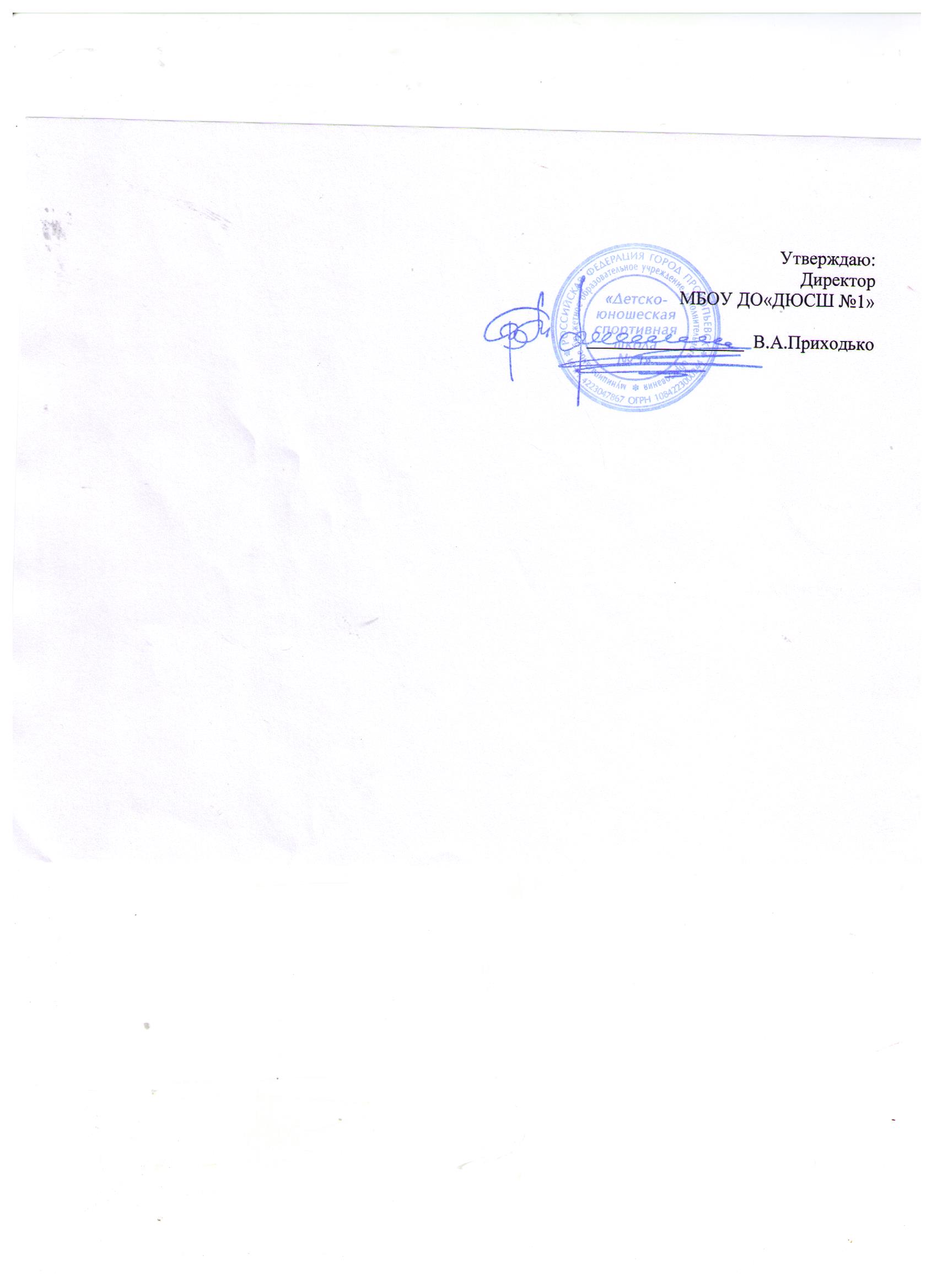 Календарный план спортивно-массовых мероприятийМБОУ ДО «ДЮСШ № 1» на II квартал 2016 г.Исполнитель:							ст. инструктор-методист 							Белова Е.В. тел. 69-30-36№ п/пНаименование мероприятийСроки проведения, место проведенияОтветственные за проведениеРоссийские и международные соревнованияРоссийские и международные соревнованияРоссийские и международные соревнованияРоссийские и международные соревнования1Чемпионат Сибири и Дальнего Востока по фигурному катанию на коньках16-18.04.2016 г.г. ОмскПозднякова О.С.,Сподынюк Д.Д.2Чемпионат Красноярского края по фигурному катанию на конькахАпрель 2016 г.г. КрасноярскПозднякова О.С.3Зональное первенство России по футболу среди юношей 2000 (или 2001) гг.р. МОО СФФ «Сибирь»Июнь 2016 г.город по назначениюКоржев С.И., Хатыпов С.Г.,методисты4Региональный турнир по футболу памяти Ю. Богданова среди юношей 2001 гг. рожденияАпрель 2016 г.г. МеждуреченскХатыпов С.Г.5Открытый чемпионат Новосибирской области по фигурному катанию на конькахНачало мая 2016 г.г. БердскПозднякова О.С.,Макеко Н.Н.,Юзкаева Э.Ш.6Открытое первенство города Бердска по фигурному катанию на коньках «Майский лед-2016»01 мая 2016 г.г. БердскПозднякова О.С.,Макеко Н.Н.,Юзкаева Э.Ш.,Областные соревнованияОбластные соревнованияОбластные соревнованияОбластные соревнования7Открытые областные соревнования по фигурному катанию на коньках «Весенняя капель»Начало апреля 2016 г. г. ТомскМакеко Н.Н.8Чемпионат Кузбасса по фигурному катанию на коньках «Кузбасские коньки»Апрель 2016 г.г. КемеровоПозднякова О.С.,Макеко Н.Н.,Юзкаева Э.Ш.,Сподынюк Д.Д.9Традиционный турнир по хоккею с шайбой, посвященный памяти М. Мартынова среди юношей 2004 гг. рожденияАпрель 2016 г.г. МеждуреченскДемаков М.И.,Долгов Г.В.10Открытый турнир по футболу, посвященный памяти А.И. Зинина, среди юношей 2000-2001 гг. р.Конец апреля 2016г.г. МеждуреченскКоржев С.И.,Хатыпов С.Г.1114-ый традиционный турнир по фигурному катанию на коньках «Приз СКК «Кристалл»Конец апреля 2016 г.г. МеждуреченскПозднякова О.С.,Макеко Н.Н.,Юзкаева Э.Ш.1217-ый открытый зимний традиционный турнир по футболу «Возрождение» памяти А. Чернова среди юношей 2002-2003 гг.р.22-24 апреля 2016 г.г. ПрокопьевскМетодистыУныченко Е.А.Юрков Д.В.13Открытый турнир по футболу на призы ФК «Металлург» среди мальчиков 2007 гг.р.Начало мая 2016 г.г. НовокузнецкКарпов Д.Л.14Первенство Кемеровской области по футболу зона «Юг» среди юношей 2000-2005 гг.р.Конец мая – июнь 2016 г.согласно календарю игрТренеры по возрастам, методисты15Первенство Кузбасса по футболу среди команд 1 лиги зона «Юг»Май-июнь 2016 г.согласно календарюЯкушин С.А.,Ивлев Ф.Н.16Открытый турнир по мини-футболу на призы «Романтика» среди юношей 2001 гг. рожденияМай 2016 г.г. МеждуреченскХатыпов С.Г.Городские соревнованияГородские соревнованияГородские соревнованияГородские соревнования17Показательные выступления фигуристовМай 2016 г.г. ПрокопьевскСК «Снежинка»Позднякова О.С.,Макеко Н.Н.,Юзкаева Э.Ш.,методисты18Конкурс по технике игры в футбол среди мальчиков 2004-2005 гг.р., посвященный 85-летию г. Прокопьевска23 апреля 2016 г.г. ПрокопьевскСРЦ «Солнечный»Белова Е.В.,Прокудина А.С.19Турнир по мини-футболу, посвященный Дню Победы среди юношей 2006-2007 гг.р.08 мая 2016 г.г. ПрокопьевскСРЦ «Солнечный»Карпов Д.Л.,методисты20Финал круглогодичной спартакиады среди ДЮСШ УФК и СИюнь 2016 г.ст. «Шахтер»Методисты21Учебно-тренировочные сборыИюнь 2016 г.согласно календарю спортивно-массовых мероприятий на летний период 2016г.тренеры-преподаватели22Летняя работа на спортивных площадках городаИюнь 2016 г.согласно календарю спортивно-массовых мероприятий на летний период 2016г.Методисты